Publish Your Self AssessmentYou will now attach and/or embed your self-assessment to the bottom of the blog post with the artifact you have chosen. You may choose to make this post private or public. After placing your artifact on a blog post, follow the instructions below.Categories - Self-AssessmentTags - Now tag your post using the tag that corresponds to the competency that you have written about. You can choose more than one. Please use lower case letters and be exact.#creativethinkingcc#communicationcc#criticalthinkingcc#socialresponsibilitycc#personalidentitycc#personalawarenessccUse the Add Document button located at the top of your post page and embed your self-assessment at the bottom of your blog post.Publish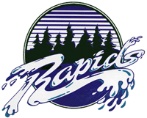 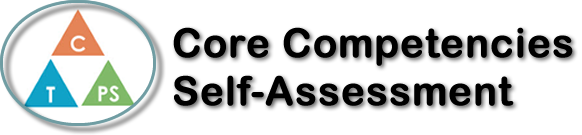 Name: Date:  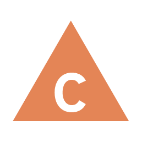 How does the artifact you selected demonstrate strengths & growth in the communication competency?In what ways might you further develop your communication competency?Self-ReflectionDescribe how the artifact you selected shows your strengths & growth in specific core competencies. The prompt questions on the left - or other self-assessment activities you may have done - may guide your reflection process.The independent novel study used different ways to generate our critical and creative thinking. In to kill a mockingbird it demonstrates how dark-skinned people in the south were treated during the mid-1900s.  We did a in class activity of researching background information of our book and my topic was the Jim Crow Laws.  How they slowly took all rights of black people from sitting on buses to having their own toilet.  It made me reflect during this project because we did not only have to think about what occurred in the book, the theme, plot etc., we had to understand the history and what was happening during those times to understand the novel.  For example, there was a scene that a man paid the main character Atticus Finch in a sack of potatoes.  He did that because that was the time of the great depression, nobody had money, so farmers would sell their product to meet ends meet.  Therefore, to understand that scene you would’ve had to know the history of the great depression and how it affected everyone.In terms of creative thinking I don’t feel that there is much space.  We had to create a presentation, there are many platforms to do so and they are all great.  We were not able to think outside of the box like creating a video or using other varies programs like adobe.  Next time I would like to see some flexibility in terms of what we can do to show that we’ve understood the novel instead of finding the plot, conflict etc. and putting it all in a PowerPoint, sway Prezi etc.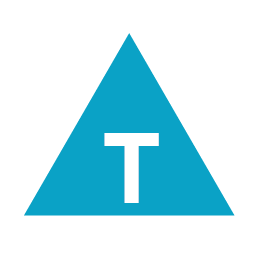 How does the artifact you selected demonstrate strengths & growth in the thinking competencies?In what ways might you further develop your thinking competencies?Self-ReflectionDescribe how the artifact you selected shows your strengths & growth in specific core competencies. The prompt questions on the left - or other self-assessment activities you may have done - may guide your reflection process.The independent novel study used different ways to generate our critical and creative thinking. In to kill a mockingbird it demonstrates how dark-skinned people in the south were treated during the mid-1900s.  We did a in class activity of researching background information of our book and my topic was the Jim Crow Laws.  How they slowly took all rights of black people from sitting on buses to having their own toilet.  It made me reflect during this project because we did not only have to think about what occurred in the book, the theme, plot etc., we had to understand the history and what was happening during those times to understand the novel.  For example, there was a scene that a man paid the main character Atticus Finch in a sack of potatoes.  He did that because that was the time of the great depression, nobody had money, so farmers would sell their product to meet ends meet.  Therefore, to understand that scene you would’ve had to know the history of the great depression and how it affected everyone.In terms of creative thinking I don’t feel that there is much space.  We had to create a presentation, there are many platforms to do so and they are all great.  We were not able to think outside of the box like creating a video or using other varies programs like adobe.  Next time I would like to see some flexibility in terms of what we can do to show that we’ve understood the novel instead of finding the plot, conflict etc. and putting it all in a PowerPoint, sway Prezi etc.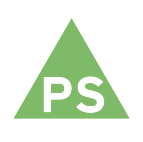 How does the artifact you selected demonstrate strengths & growth in the personal & social competencies?In what ways might you further develop your personal & social competencies?Self-ReflectionDescribe how the artifact you selected shows your strengths & growth in specific core competencies. The prompt questions on the left - or other self-assessment activities you may have done - may guide your reflection process.The independent novel study used different ways to generate our critical and creative thinking. In to kill a mockingbird it demonstrates how dark-skinned people in the south were treated during the mid-1900s.  We did a in class activity of researching background information of our book and my topic was the Jim Crow Laws.  How they slowly took all rights of black people from sitting on buses to having their own toilet.  It made me reflect during this project because we did not only have to think about what occurred in the book, the theme, plot etc., we had to understand the history and what was happening during those times to understand the novel.  For example, there was a scene that a man paid the main character Atticus Finch in a sack of potatoes.  He did that because that was the time of the great depression, nobody had money, so farmers would sell their product to meet ends meet.  Therefore, to understand that scene you would’ve had to know the history of the great depression and how it affected everyone.In terms of creative thinking I don’t feel that there is much space.  We had to create a presentation, there are many platforms to do so and they are all great.  We were not able to think outside of the box like creating a video or using other varies programs like adobe.  Next time I would like to see some flexibility in terms of what we can do to show that we’ve understood the novel instead of finding the plot, conflict etc. and putting it all in a PowerPoint, sway Prezi etc.